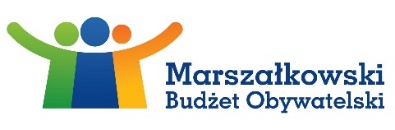 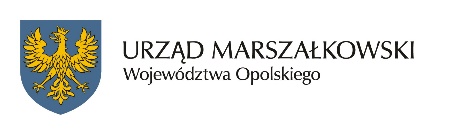 FORMULARZ ZGŁASZANIA ZADANIA MARSZAŁKOWSKI BUDŻET OBYWATELSKI WOJEWÓDZTWA OPOLSKIEGO na 2022 rok – 4 edycja Kod zadania/nr sprawy (wypełnia Urząd)Zasięg zadania – subregionalny (obejmujący co najmniej 2 powiaty) lub powiatowyCharakter zadania – (należy postawić znak „X” tylko w jednym polu poniżej)Miejsce realizacji zadania – w tym zgoda władającego obiektem (jeśli dotyczy)UWAGA: zadania inwestycyjne mogą być realizowane tylko na mieniu Województwa. W przypadku pozostałych zadań wymagana jest zgoda władającego obiektem – jeśli dotyczy.Skrócony opis zadania – krótka charakterystykaPełny opis zadania – szczegółowa charakterystyka zadania oraz korzyści wynikające z realizacji zadania dla mieszkańców Województwa.Szacunkowy kosztorys zadaniaUWAGA: koszty realizacji zadania muszą mieścić się w granicach wartości kwotowych określonych w regulaminie MBO.Roczne koszty utrzymania zrealizowanego zadania UWAGA: wypełnia się tylko w przypadku zadań inwestycyjnych na mieniu województwa.Załączniki do formularzaUWAGA: do formularza załączyć można dodatkową dokumentację, pomocną przy jego weryfikacji np. szkice, mapy, plany zdjęcia, ekspertyzy, analizy itp.OświadczeniaUWAGA: poniższe należy wypełnić wyłącznie w przypadku, gdy zgłaszającym propozycję zadania jest mieszkaniec, który nie ukończył 16 roku życia (wymagana jest zgoda rodzica/opiekuna prawnego).Dane osobowe i miejsce zamieszkania rodzica / opiekuna prawnego osoby zgłaszającej zadanieOświadczeniaTytuł zadaniaTytuł zadaniaTytuł zadaniaTytuł zadaniaTytuł zadaniaDane osobowe i miejsce zamieszkania osoby zgłaszającej zadanieDane osobowe i miejsce zamieszkania osoby zgłaszającej zadanieDane osobowe i miejsce zamieszkania osoby zgłaszającej zadanieDane osobowe i miejsce zamieszkania osoby zgłaszającej zadanieDane osobowe i miejsce zamieszkania osoby zgłaszającej zadanieDane osobowe i miejsce zamieszkania osoby zgłaszającej zadanieNazwiskoImięData urodzenia (rrrr/mm/dd)MiejscowośćMiejscowośćPowiatGminaKod pocztowyUlica, 
nr domu/nr mieszkaniaUlica, 
nr domu/nr mieszkaniaUlica, 
nr domu/nr mieszkaniaNr telefonuE - mailZadanie o zasięgu subregionalnym 
(w przypadku zadania o zasięgu subregionalnym należy postawić tylko jeden znak „X” przy odpowiednim subregionie)Zadanie o zasięgu subregionalnym 
(w przypadku zadania o zasięgu subregionalnym należy postawić tylko jeden znak „X” przy odpowiednim subregionie)Zadanie o zasięgu subregionalnym 
(w przypadku zadania o zasięgu subregionalnym należy postawić tylko jeden znak „X” przy odpowiednim subregionie)Zadanie o zasięgu subregionalnym 
(w przypadku zadania o zasięgu subregionalnym należy postawić tylko jeden znak „X” przy odpowiednim subregionie)Zadanie o zasięgu subregionalnym 
(w przypadku zadania o zasięgu subregionalnym należy postawić tylko jeden znak „X” przy odpowiednim subregionie)Zadanie o zasięgu subregionalnym 
(w przypadku zadania o zasięgu subregionalnym należy postawić tylko jeden znak „X” przy odpowiednim subregionie)Zadanie o zasięgu subregionalnym 
(w przypadku zadania o zasięgu subregionalnym należy postawić tylko jeden znak „X” przy odpowiednim subregionie)Zadanie o zasięgu subregionalnym 
(w przypadku zadania o zasięgu subregionalnym należy postawić tylko jeden znak „X” przy odpowiednim subregionie)Zadanie o zasięgu subregionalnym 
(w przypadku zadania o zasięgu subregionalnym należy postawić tylko jeden znak „X” przy odpowiednim subregionie)subregion obejmujący: miasto Opole, powiat opolskisubregion obejmujący: miasto Opole, powiat opolskisubregion obejmujący: miasto Opole, powiat opolskisubregion obejmujący: miasto Opole, powiat opolskisubregion obejmujący: miasto Opole, powiat opolskisubregion obejmujący: miasto Opole, powiat opolskisubregion obejmujący: miasto Opole, powiat opolskisubregion obejmujący powiaty: nyski, brzeskisubregion obejmujący powiaty: nyski, brzeskisubregion obejmujący powiaty: nyski, brzeskisubregion obejmujący powiaty: nyski, brzeskisubregion obejmujący powiaty: nyski, brzeskisubregion obejmujący powiaty: nyski, brzeskisubregion obejmujący powiaty: nyski, brzeskisubregion obejmujący powiaty: kluczborski, namysłowski, oleskisubregion obejmujący powiaty: kluczborski, namysłowski, oleskisubregion obejmujący powiaty: kluczborski, namysłowski, oleskisubregion obejmujący powiaty: kluczborski, namysłowski, oleskisubregion obejmujący powiaty: kluczborski, namysłowski, oleskisubregion obejmujący powiaty: kluczborski, namysłowski, oleskisubregion obejmujący powiaty: kluczborski, namysłowski, oleskisubregion obejmujący powiaty: głubczycki, krapkowicki, prudnickisubregion obejmujący powiaty: głubczycki, krapkowicki, prudnickisubregion obejmujący powiaty: głubczycki, krapkowicki, prudnickisubregion obejmujący powiaty: głubczycki, krapkowicki, prudnickisubregion obejmujący powiaty: głubczycki, krapkowicki, prudnickisubregion obejmujący powiaty: głubczycki, krapkowicki, prudnickisubregion obejmujący powiaty: głubczycki, krapkowicki, prudnickisubregion obejmujący powiaty: strzelecki, kędzierzyńsko-kozielskisubregion obejmujący powiaty: strzelecki, kędzierzyńsko-kozielskisubregion obejmujący powiaty: strzelecki, kędzierzyńsko-kozielskisubregion obejmujący powiaty: strzelecki, kędzierzyńsko-kozielskisubregion obejmujący powiaty: strzelecki, kędzierzyńsko-kozielskisubregion obejmujący powiaty: strzelecki, kędzierzyńsko-kozielskisubregion obejmujący powiaty: strzelecki, kędzierzyńsko-kozielskiZadanie o zasięgu powiatowym 
(w przypadku zadania o zasięgu powiatowym należy postawić tylko jeden znak „X” przy odpowiednim powiecie)Zadanie o zasięgu powiatowym 
(w przypadku zadania o zasięgu powiatowym należy postawić tylko jeden znak „X” przy odpowiednim powiecie)Zadanie o zasięgu powiatowym 
(w przypadku zadania o zasięgu powiatowym należy postawić tylko jeden znak „X” przy odpowiednim powiecie)Zadanie o zasięgu powiatowym 
(w przypadku zadania o zasięgu powiatowym należy postawić tylko jeden znak „X” przy odpowiednim powiecie)Zadanie o zasięgu powiatowym 
(w przypadku zadania o zasięgu powiatowym należy postawić tylko jeden znak „X” przy odpowiednim powiecie)Zadanie o zasięgu powiatowym 
(w przypadku zadania o zasięgu powiatowym należy postawić tylko jeden znak „X” przy odpowiednim powiecie)Zadanie o zasięgu powiatowym 
(w przypadku zadania o zasięgu powiatowym należy postawić tylko jeden znak „X” przy odpowiednim powiecie)Zadanie o zasięgu powiatowym 
(w przypadku zadania o zasięgu powiatowym należy postawić tylko jeden znak „X” przy odpowiednim powiecie)Zadanie o zasięgu powiatowym 
(w przypadku zadania o zasięgu powiatowym należy postawić tylko jeden znak „X” przy odpowiednim powiecie)brzeskibrzeskikluczborskinamysłowskiopolskigłubczyckigłubczyckikrapkowickinyski prudnickikędzierzyńsko-kozielskikędzierzyńsko-kozielskimiasto Opoleoleskistrzeleckiprospołecznyprozdrowotnykulturalnyedukacyjnysportowyturystycznyekologicznyinny (mieszczący się w granicach zadań województwa określonych ustawami)Powiat(y)Gmina(y)MiejscowośćAdresSzczegółowa lokalizacja zadania (np. nazwa instytucji, budynku, numer działek inwestycyjnych)Szczegółowa lokalizacja zadania (np. nazwa instytucji, budynku, numer działek inwestycyjnych)Nazwa władającego obiektem, na terenie którego realizowane będzie zadanie (np. dyrektora szkoły)Nazwa władającego obiektem, na terenie którego realizowane będzie zadanie (np. dyrektora szkoły)     Podpis i pieczęć władającego     Podpis i pieczęć władającegoNależy krótko scharakteryzować zadanie – czego dotyczy, jaki jest jego główny cel i do kogo jest skierowany (do jakiej grupy wiekowej mieszkańców województwa), itp. Opis na max. 1000 znaków – to jest około 10 linijek tekstu. UWAGA: skrócony opis zadania będzie podlegał publikacji. Należy przedstawić opis zadania, w tym jego założenia, cele i działania, które będą podjęte przy jego realizacji, tj.:wskazać potrzeby społeczności ponadlokalnej i regionalnej oraz sposoby ich zaspokojenia w ramach realizacji zadania lub do rozwiązania jakiego problemu przyczyni się realizacja proponowanego zadania publicznego;określić komu będzie służył projekt i wskazać grupy mieszkańców (beneficjentów), które skorzystają na jego realizacji;opisać harmonogram działań w ramach zadania zakresem odpowiadający kosztorysowi zadania.UWAGA: Opis zadania nie może wskazywać podmiotu, który miałby zostać jego realizatorem.Należy uwzględnić wszystkie składowe zadania – np. materiał, robocizna, zakup sprzętu itp. 
Dopasować do każdej składowej odpowiedni koszt i zsumować. W przypadku większej liczby składowych zadania należy je wpisywać w kolejnych wierszach kosztorysu. Należy uwzględnić wszystkie składowe zadania – np. materiał, robocizna, zakup sprzętu itp. 
Dopasować do każdej składowej odpowiedni koszt i zsumować. W przypadku większej liczby składowych zadania należy je wpisywać w kolejnych wierszach kosztorysu. Należy uwzględnić wszystkie składowe zadania – np. materiał, robocizna, zakup sprzętu itp. 
Dopasować do każdej składowej odpowiedni koszt i zsumować. W przypadku większej liczby składowych zadania należy je wpisywać w kolejnych wierszach kosztorysu. Całkowity szacunkowy koszt realizacji zadania (w zł brutto)Całkowity szacunkowy koszt realizacji zadania (w zł brutto)Lp.Składowe zadaniaKoszt (w zł brutto)12…Przedmiotowe koszty nie mogą być większe niż 10% kosztów realizacji zadania i muszą mieścić się w kwotach maksymalnych przeznaczonych na dane zadanie określonych w regulaminie. Do kosztów utrzymania zaliczyć można np. sprzątanie, remonty, opłaty, koszty amortyzacji – można uszczegółowić w formie odrębnego załącznika, Dopasować do każdej składowej odpowiedni koszt i zsumować. W przypadku większej liczby składowych zadania należy je wpisywać w kolejnych wierszach kosztorysu.Przedmiotowe koszty nie mogą być większe niż 10% kosztów realizacji zadania i muszą mieścić się w kwotach maksymalnych przeznaczonych na dane zadanie określonych w regulaminie. Do kosztów utrzymania zaliczyć można np. sprzątanie, remonty, opłaty, koszty amortyzacji – można uszczegółowić w formie odrębnego załącznika, Dopasować do każdej składowej odpowiedni koszt i zsumować. W przypadku większej liczby składowych zadania należy je wpisywać w kolejnych wierszach kosztorysu.Przedmiotowe koszty nie mogą być większe niż 10% kosztów realizacji zadania i muszą mieścić się w kwotach maksymalnych przeznaczonych na dane zadanie określonych w regulaminie. Do kosztów utrzymania zaliczyć można np. sprzątanie, remonty, opłaty, koszty amortyzacji – można uszczegółowić w formie odrębnego załącznika, Dopasować do każdej składowej odpowiedni koszt i zsumować. W przypadku większej liczby składowych zadania należy je wpisywać w kolejnych wierszach kosztorysu.Roczne koszty utrzymania zrealizowanego zadania (w zł brutto)Roczne koszty utrzymania zrealizowanego zadania (w zł brutto)Lp.Rodzaj kosztówKoszt (w zł brutto)12…Lp.Nazwa załącznika1Lista poparcia dla zadania – załącznik obligatoryjny – zawierająca w przypadku zadania o charakterze subregionalnym minimum 100 podpisów mieszkańców subregionu, lub w przypadku zadania o charakterze powiatowym minimum 50 podpisów mieszkańców powiatu.…Oświadczam, iż jestem uprawniony/a do zgłaszania propozycji zadań poprzez fakt bycia mieszkańcem Województwa Opolskiego.Oświadczam, iż wszystkie podane w formularzu oraz w załącznikach informacje są zgodne z aktualnym stanem prawnym i faktycznym.Wyrażam zgodę na ewentualną modyfikację zadania.Wyrażam zgodę na przetwarzanie danych adresu e-mail i numeru telefonu w celu zebrania projektów zadań do budżetu obywatelskiego oraz w celu realizacji budżetu obywatelskiego.Przyjmuję do wiadomości, że Zgodnie z art. 13 Rozporządzenia Parlamentu Europejskiego i Rady (UE) 2016/679 z dnia 27 kwietnia 2016 r. w sprawie ochrony osób fizycznych w związku z przetwarzaniem danych osobowych i w sprawie swobodnego przepływu takich danych oraz uchylenia dyrektywy 95/46/WE (dalej zwane „RODO”) podpisując się na niniejszym formularzu przyjmuję do wiadomości, iż: administratorem moich danych osobowych oraz danych osobowych osoby zgłaszającej zadanie, której jestem rodzicem/opiekunem prawnym jest Zarząd Województwa Opolskiego z siedzibą w Opolu, ul. Piastowska 14, 45-082 Opole; dane kontaktowe inspektora ochrony danych to: e-mail: iod@opolskie.pl ; moje dane osobowe będą przetwarzane w celu zebrania projektów zadań do budżetu obywatelskiego oraz w celu realizacji budżetu obywatelskiego na podstawie art. 6 ust. 1 lit. e) RODO w związku z art. 10a ustawy z dnia 5 czerwca 1998 r. o samorządzie województwa (Dz. U. z 2019 r. poz. 512); a w przypadku podania numeru telefonu i/lub adresu e-mail na podstawie dobrowolnie wyrażonej zgody, tj. art. 6 ust. 1 lit. a) RODO; podanie danych osobowych jest dobrowolne; niepodanie danych może spowodować uznanie formularza za nieważny; odbiorcami/kategoriami odbiorców danych osobowych może być: uprawniony podmiot obsługi informatycznej, dostarczający usługę na podstawie umowy powierzenia przetwarzania danych, podmioty uprawnione  do uzyskania takich informacji na podstawie przepisów prawa; dane nie będą przekazywane do państwa trzeciego lub organizacji międzynarodowej; dane będą przechowywane przez okres niezbędny na potrzeby archiwizacji, wynikający z przepisów prawa a w przypadku danych przetwarzanych na podstawie zgody, do czasu jej cofnięcia; posiadam prawo do żądania dostępu do swoich danych ich sprostowania oraz usunięcia lub ograniczenia przetwarzania, jeśli wystąpią przesłanki określone w art. 17 i 18 RODO; posiadam prawo do cofnięcia zgody na przetwarzanie danych osobowych w dowolnym momencie; cofnięcie zgody nie ma wpływu na zgodność z prawem przetwarzania, którego dokonano na podstawie zgody przed jej cofnięciem; posiadam prawo wniesienia skargi do organu nadzoru – Prezesa Urzędu Ochrony Danych Osobowych – gdy uznam, iż przetwarzanie danych narusza przepisy RODO; administrator danych nie będzie podejmował decyzji w sposób zautomatyzowany, w tym decyzji będących wynikiem profilowania.Oświadczam, iż jestem uprawniony/a do zgłaszania propozycji zadań poprzez fakt bycia mieszkańcem Województwa Opolskiego.Oświadczam, iż wszystkie podane w formularzu oraz w załącznikach informacje są zgodne z aktualnym stanem prawnym i faktycznym.Wyrażam zgodę na ewentualną modyfikację zadania.Wyrażam zgodę na przetwarzanie danych adresu e-mail i numeru telefonu w celu zebrania projektów zadań do budżetu obywatelskiego oraz w celu realizacji budżetu obywatelskiego.Przyjmuję do wiadomości, że Zgodnie z art. 13 Rozporządzenia Parlamentu Europejskiego i Rady (UE) 2016/679 z dnia 27 kwietnia 2016 r. w sprawie ochrony osób fizycznych w związku z przetwarzaniem danych osobowych i w sprawie swobodnego przepływu takich danych oraz uchylenia dyrektywy 95/46/WE (dalej zwane „RODO”) podpisując się na niniejszym formularzu przyjmuję do wiadomości, iż: administratorem moich danych osobowych oraz danych osobowych osoby zgłaszającej zadanie, której jestem rodzicem/opiekunem prawnym jest Zarząd Województwa Opolskiego z siedzibą w Opolu, ul. Piastowska 14, 45-082 Opole; dane kontaktowe inspektora ochrony danych to: e-mail: iod@opolskie.pl ; moje dane osobowe będą przetwarzane w celu zebrania projektów zadań do budżetu obywatelskiego oraz w celu realizacji budżetu obywatelskiego na podstawie art. 6 ust. 1 lit. e) RODO w związku z art. 10a ustawy z dnia 5 czerwca 1998 r. o samorządzie województwa (Dz. U. z 2019 r. poz. 512); a w przypadku podania numeru telefonu i/lub adresu e-mail na podstawie dobrowolnie wyrażonej zgody, tj. art. 6 ust. 1 lit. a) RODO; podanie danych osobowych jest dobrowolne; niepodanie danych może spowodować uznanie formularza za nieważny; odbiorcami/kategoriami odbiorców danych osobowych może być: uprawniony podmiot obsługi informatycznej, dostarczający usługę na podstawie umowy powierzenia przetwarzania danych, podmioty uprawnione  do uzyskania takich informacji na podstawie przepisów prawa; dane nie będą przekazywane do państwa trzeciego lub organizacji międzynarodowej; dane będą przechowywane przez okres niezbędny na potrzeby archiwizacji, wynikający z przepisów prawa a w przypadku danych przetwarzanych na podstawie zgody, do czasu jej cofnięcia; posiadam prawo do żądania dostępu do swoich danych ich sprostowania oraz usunięcia lub ograniczenia przetwarzania, jeśli wystąpią przesłanki określone w art. 17 i 18 RODO; posiadam prawo do cofnięcia zgody na przetwarzanie danych osobowych w dowolnym momencie; cofnięcie zgody nie ma wpływu na zgodność z prawem przetwarzania, którego dokonano na podstawie zgody przed jej cofnięciem; posiadam prawo wniesienia skargi do organu nadzoru – Prezesa Urzędu Ochrony Danych Osobowych – gdy uznam, iż przetwarzanie danych narusza przepisy RODO; administrator danych nie będzie podejmował decyzji w sposób zautomatyzowany, w tym decyzji będących wynikiem profilowania.Podpis składającego zadanieNazwiskoImięData urodzenia (rrrr/mm/dd)MiejscowośćMiejscowośćPowiatGminaKod pocztowyUlica, 
nr domu/nr mieszkaniaUlica, 
nr domu/nr mieszkaniaNr telefonuE - mailOświadczam, iż jestem rodzicem/ opiekunem prawnym osoby zgłaszającej propozycję zadania.Akceptuję jego udział w tym przedsięwzięciu.Zapoznałem/am się z Regulaminem Marszałkowskiego Budżetu Obywatelskiego Województwa Opolskiego i treścią projektu składanego przez mojego podopiecznego.Oświadczam, iż wszystkie podane w formularzu oraz w załącznikach informacje są zgodne z aktualnym stanem prawnym i faktycznym.Wyrażam zgodę na ewentualną modyfikację zadania.Przyjmuję do wiadomości, że Zgodnie z art. 13 Rozporządzenia Parlamentu Europejskiego i Rady (UE) 2016/679 z dnia 27 kwietnia 2016 r. w sprawie ochrony osób fizycznych w związku z przetwarzaniem danych osobowych i w sprawie swobodnego przepływu takich danych oraz uchylenia dyrektywy 95/46/WE (dalej zwane „RODO”) podpisując się na niniejszym formularzu przyjmuję do wiadomości, iż: administratorem moich danych osobowych oraz danych osobowych  osoby zgłaszającej zadanie, której jestem rodzicem/opiekunem prawnym jest Zarząd Województwa Opolskiego z siedzibą w Opolu, ul. Piastowska 14, 45-082  Opole; dane kontaktowe inspektora ochrony danych to: e-mail: iod@opolskie.pl; moje dane osobowe oraz dane osobowe osoby zgłaszającej zadanie, której jestem rodzicem/opiekunem prawnym będą przetwarzane w celu zebrania projektów zadań do budżetu obywatelskiego oraz w celu realizacji budżetu obywatelskiego na podstawie art. 6 ust. 1 lit. e) RODO w związku z art. 10a ustawy z dnia 5 czerwca 1998 r. o samorządzie województwa (Dz. U. z 2019 r. poz. 512); a w przypadku podania numeru telefonu i/lub adresu e-mail na podstawie dobrowolnie wyrażonej zgody, tj. art. 6 ust. 1 lit. a) RODO; podanie danych osobowych jest dobrowolne; niepodanie danych może spowodować uznanie formularza za nieważny; odbiorcami/kategoriami odbiorców danych osobowych może być: uprawniony podmiot obsługi informatycznej, dostarczający usługę na podstawie umowy powierzenia przetwarzania danych, podmioty uprawnione  do uzyskania takich informacji na podstawie przepisów prawa; dane nie będą przekazywane do państwa trzeciego lub organizacji międzynarodowej; dane będą przechowywane przez okres niezbędny na potrzeby archiwizacji, wynikający z przepisów prawa a w przypadku danych przetwarzanych na podstawie zgody, do czasu jej cofnięcia; posiadam prawo do żądania dostępu do swoich danych oraz danych osobowych osoby zgłaszającej zadanie, której jestem rodzicem/opiekunem prawnym, ich sprostowania oraz usunięcia lub ograniczenia przetwarzania, jeśli wystąpią przesłanki określone w art. 17 i 18 RODO; posiadam prawo do cofnięcia zgody na przetwarzanie danych osobowych w dowolnym momencie; cofnięcie zgody nie ma wpływu na zgodność z prawem przetwarzania, którego dokonano na podstawie zgody przed jej cofnięciem; posiadam prawo wniesienia skargi do organu nadzoru – Prezesa Urzędu Ochrony Danych Osobowych – gdy uznam, iż przetwarzanie danych narusza przepisy RODO; administrator danych nie będzie podejmował decyzji w sposób zautomatyzowany, w tym decyzji będących wynikiem profilowania.Oświadczam, iż jestem rodzicem/ opiekunem prawnym osoby zgłaszającej propozycję zadania.Akceptuję jego udział w tym przedsięwzięciu.Zapoznałem/am się z Regulaminem Marszałkowskiego Budżetu Obywatelskiego Województwa Opolskiego i treścią projektu składanego przez mojego podopiecznego.Oświadczam, iż wszystkie podane w formularzu oraz w załącznikach informacje są zgodne z aktualnym stanem prawnym i faktycznym.Wyrażam zgodę na ewentualną modyfikację zadania.Przyjmuję do wiadomości, że Zgodnie z art. 13 Rozporządzenia Parlamentu Europejskiego i Rady (UE) 2016/679 z dnia 27 kwietnia 2016 r. w sprawie ochrony osób fizycznych w związku z przetwarzaniem danych osobowych i w sprawie swobodnego przepływu takich danych oraz uchylenia dyrektywy 95/46/WE (dalej zwane „RODO”) podpisując się na niniejszym formularzu przyjmuję do wiadomości, iż: administratorem moich danych osobowych oraz danych osobowych  osoby zgłaszającej zadanie, której jestem rodzicem/opiekunem prawnym jest Zarząd Województwa Opolskiego z siedzibą w Opolu, ul. Piastowska 14, 45-082  Opole; dane kontaktowe inspektora ochrony danych to: e-mail: iod@opolskie.pl; moje dane osobowe oraz dane osobowe osoby zgłaszającej zadanie, której jestem rodzicem/opiekunem prawnym będą przetwarzane w celu zebrania projektów zadań do budżetu obywatelskiego oraz w celu realizacji budżetu obywatelskiego na podstawie art. 6 ust. 1 lit. e) RODO w związku z art. 10a ustawy z dnia 5 czerwca 1998 r. o samorządzie województwa (Dz. U. z 2019 r. poz. 512); a w przypadku podania numeru telefonu i/lub adresu e-mail na podstawie dobrowolnie wyrażonej zgody, tj. art. 6 ust. 1 lit. a) RODO; podanie danych osobowych jest dobrowolne; niepodanie danych może spowodować uznanie formularza za nieważny; odbiorcami/kategoriami odbiorców danych osobowych może być: uprawniony podmiot obsługi informatycznej, dostarczający usługę na podstawie umowy powierzenia przetwarzania danych, podmioty uprawnione  do uzyskania takich informacji na podstawie przepisów prawa; dane nie będą przekazywane do państwa trzeciego lub organizacji międzynarodowej; dane będą przechowywane przez okres niezbędny na potrzeby archiwizacji, wynikający z przepisów prawa a w przypadku danych przetwarzanych na podstawie zgody, do czasu jej cofnięcia; posiadam prawo do żądania dostępu do swoich danych oraz danych osobowych osoby zgłaszającej zadanie, której jestem rodzicem/opiekunem prawnym, ich sprostowania oraz usunięcia lub ograniczenia przetwarzania, jeśli wystąpią przesłanki określone w art. 17 i 18 RODO; posiadam prawo do cofnięcia zgody na przetwarzanie danych osobowych w dowolnym momencie; cofnięcie zgody nie ma wpływu na zgodność z prawem przetwarzania, którego dokonano na podstawie zgody przed jej cofnięciem; posiadam prawo wniesienia skargi do organu nadzoru – Prezesa Urzędu Ochrony Danych Osobowych – gdy uznam, iż przetwarzanie danych narusza przepisy RODO; administrator danych nie będzie podejmował decyzji w sposób zautomatyzowany, w tym decyzji będących wynikiem profilowania.Podpis rodzica / opiekuna prawnego osoby zgłaszającej zadanie